รายงานการประชุมสภาเทศบาลตำบลโพนสมัยประชุมสามัญ  สมัยที่  3  ครั้งที่  1  ประจำปี  พ.ศ. 2565วันที่  27  กันยายน  2565  ตั้งแต่เวลา  09.00  น.  เป็นต้นไปณ  ห้องประชุมสภาเทศบาลตำบลโพน  อำเภอคำม่วง  จังหวัดกาฬสินธุ์                                      ***************************************
ผู้มาประชุม ผู้ไม่มาประชุม						ผู้เข้าร่วมประชุมเริ่มประชุม			เวลา  09.00  น.นายสมพงษ์   สุริโย		ตามระเบียบกระทรวงมหาดไทย  ว่าด้วยข้อบังคับการประชุมสภาท้องถิ่น  เลขานุการสภา ฯ			พ.ศ. 2547  หมวด  2  ข้อ  21  และมติการประชุมสภาเทศบาลตำบล				โพน  เมื่อคราวประชุมสภาเทศบาลตำบลโพน  สมัยประชุมสามัญ  					สมัยแรก  เมื่อวันที่  7  กุมภาพันธ์  2565  ซึ่งที่ประชุมสภาเทศบาล					ตำบลโพน  มีมติในการกำหนดการประชุม  สมัยประชุมสามัญ  สมัยที่  3  				ประจำปี  พ.ศ. 2565  ในวันที่  1  ถึงวันที่  30  กันยายน  2565  					โดยมีกำหนดไม่เกิน  30  วันนั้น  เพื่อให้การดำเนินการดังกล่าว					เป็นไปด้วยความเรียบร้อย  ถูกต้อง  ตามข้อระเบียบ  กฎหมาย         				เทศบาลตำบลโพน  จึงเรียกประชุมสภาเทศบาลตำบลโพน  สมัยประชุม				สามัญ  สมัยที่  3  ครั้งที่  1  ประจำปี  พ.ศ. 2565  ในวันที่  27  					กันยายน  2565  เวลา  09.00  น.  เป็นต้นไป  ณ  ห้องประชุมสภา				เทศบาลตำบลโพน  โดยกำหนดวาระการประชุม  ดังนี้ 				ระเบียบวาระที่  1  เรื่องที่ประธานจะแจ้งต่อที่ประชุม						ระเบียบวาระที่  2  เรื่องรับรองรายงานการประชุมสภาเทศบาลตำบลโพน  						   สมัยประชุมสามัญ  สมัยที่  2  ครั้งที่  2  ประจำปี  						   พ.ศ. 2565  เมื่อวันที่  22  สิงหาคม  2565					ระเบียบวาระที่  3  เรื่องกระทู้ถาม											-  ไม่มี										ระเบียบวาระที่  4  เรื่องที่คณะกรรมการที่สภาท้องถิ่นตั้งขึ้นพิจารณา   						     เสร็จแล้ว											 -  ไม่มี										ระเบียบวาระที่  5  เรื่องที่เสนอใหม่  										5.1  การโอนงบประมาณตั้งจ่ายรายการใหม่  							       และขอกันเงินงบประมาณ  ประจำปี  2565					ระเบียบวาระที่  6  เรื่องอื่น ๆ  				บัดนี้  ที่ประชุมสภา ฯ  พร้อมแล้ว  ขอเชิญรองประธานสภา ฯ         					ปฏิบัติหน้าที่แทนประธานสภา ฯ  ได้จุดธูปเทียน  บูชาพระรัตนตรัย    				กล่าวเปิดประชุม  และดำเนินการตามวาระการประชุมต่อไป  เชิญครับนางสมศรี   สระทอง  		จุดธูปเทียนบูชาพระรัตนตรัย  		  		             รองประธานสภาฯ  									         ปฏิบัติหน้าที่แทนประธานสภาฯ	เรียนคณะผู้บริหาร  ท่านสมาชิกสภา ฯ  หัวหน้าส่วนราชการ  					และผู้เข้าร่วมการประชุมทุกท่านค่ะ  วันนี้ปฏิบัติหน้าที่แทนประธานสภา ฯ  				เนื่องด้วยท่านประธานสภา ฯ  เข้ารับการฝึกอบรม  ระหว่างวันที่  19  				กันยายน  ถึงวันที่  1  ตุลาคม  เมื่อที่ประชุมพร้อมแล้ว  						ขอเปิดการประชุมสภาเทศบาลตำบลโพน  สมัยประชุมสามัญ  สมัยที่  3  				ครั้งที่  1  ประจำปี  พ.ศ. 2565  วันที่  27  กันยายน  2565ระเบียบวาระที่  1		เรื่องที่ประธานจะแจ้งต่อที่ประชุม					1.1  ขอขอบคุณทุกท่านที่ให้ความร่วมมือกับกิจกรรม  					“วันมหิดล”  เมื่อวันเสาร์ที่  24  กันยายน  ที่ผ่านมา  ซึ่งเป็นกิจกรรม				จิตอาสาที่โรงพยาบาลส่งเสริมสุขภาพตำบลบ้านโพน  และวันอาทิตย์ที่  				25  กันยายน  “โครงการถนนสายบุญ”  ณ  วัดรังสีปาลิวัน  ซึ่งได้รับ					ความร่วมมือจากทุกท่านด้วยดีเช่นเคย  ระเบียบวาระที่  2  		เรื่องรับรองรายงานการประชุมสภาเทศบาลตำบลโพน  สมัยประชุม					สามัญ  สมัยที่  2  ครั้งที่  2  ประจำปี  พ.ศ. 2565  เมื่อวันที่  22  					สิงหาคม  2565นางสมศรี   สระทอง		ขอเชิญประธานคณะกรรมการตรวจรายงานการประชุม  ได้รายงานผลการรองประธานสภาฯ		ตรวจรายงานการประชุม     				          ปฏิบัติหน้าที่แทนประธานสภาฯนายคำแปลง   ศรีบัว		เรียนท่านประธานสภา ฯ  ท่านสมาชิกสภา ฯ  คณะผู้บริหาร  หัวหน้าส่วนสมาชิกสภา ฯ			ราชการ  และผู้เข้าร่วมการประชุมทุกท่านครับ  ในฐานะที่ผม						เป็นคณะกรรมการตรวจรายงานการประชุม  ได้ตรวจสอบรายงาน					การประชุม  ในการประชุมครั้งที่แล้ว  เมื่อวันที่  22  สิงหาคม  2565    				ที่ผ่านมา  มีผู้มาประชุมครบ  ซึ่งการตรวจสอบรายงานการประชุมถือว่า  				มีความถูกต้อง  ครบถ้วน  ครับนางสมศรี   สระทอง		มีสมาชิกท่านใด  จะขอเปลี่ยนแปลงถ้อยคำหรือขอแก้ไขรายงาน          รองประธานสภาฯ		การประชุม  ไหมค่ะ   					         ปฏิบัติหน้าที่แทนประธานสภาฯ													-  ถ้าไม่มีก็ขอมติในที่ประชุมว่า  สมาชิกท่านใดรับรองรายงานการประชุม				สภาเทศบาลตำบลโพน  สมัยประชุมสามัญ  สมัยที่  2  ครั้งที่  2  					ประจำปี  พ.ศ. 2565  เมื่อวันที่  22  สิงหาคม  2565  โปรดยกมือค่ะมติที่ประชุม			-  รับรองรายงานการประชุม  10  เสียง  								-  งดออกเสียง  1  เสียง  (ประธานสภา ฯ)ระเบียบวาระที่  3  		เรื่องกระทู้ถาม											-  ไม่มี							ระเบียบวาระที่  4  		เรื่องที่คณะกรรมการที่สภาท้องถิ่นตั้งขึ้นพิจารณาเสร็จแล้ว					-  ไม่มีระเบียบวาระที่  5		เรื่องที่เสนอใหม่				5.1  การโอนงบประมาณตั้งจ่ายรายการใหม่  และขอกันเงินงบประมาณ				       ประจำปี  2565นางสมศรี   สระทอง		ขอเชิญคณะผู้บริหารหรือผู้แทนเสนอญัตติ   		            รองประธานสภาฯ   									          ปฏิบัติหน้าที่แทนประธานสภาฯ	นายนิพนธ์   อิงภู			เรียนท่านประธานสภา ฯ  ท่านสมาชิกสภา ฯ  คณะผู้บริหาร          นายกเทศมนตรี			หัวหน้าส่วนราชการ  และผู้เข้าร่วมการประชุมทุกท่านครับ  ข้าพเจ้า					ขอเสนอญัตติขออนุมัติโอนงบประมาณไปตั้งจ่ายรายการใหม่  โดยอาศัย				ความตามระเบียบกระทรวงมหาดไทย  ว่าด้วยวิธีการงบประมาณของ					องค์กรปกครองส่วนท้องถิ่น  พ.ศ. 2563  ข้อ  27  ที่ระบุว่า  					“การโอนเงินงบประมาณรายจ่ายในงบลงทุน  โดยการโอนเพิ่ม  โอนลด  				ที่ทำให้ลักษณะ  ปริมาณ  คุณภาพเปลี่ยน  หรือโอนไปตั้งจ่ายรายการใหม่  				ให้เป็นอำนาจอนุมัติของสภาท้องถิ่น”  ดังนั้น  เพื่อให้การบริหาร					งบประมาณสามารถนำไปใช้ในการดำเนินงานเพื่อแก้ไขปัญหาและพัฒนา				ชุมชนท้องถิ่นตามอำนาจหน้าที่ตามแผนพัฒนาเทศบาล  ประจำปี  2565  				จึงเสนอสภาเทศบาลเพื่อพิจารณาการโอนงบประมาณตั้งจ่ายรายการใหม่  				ดังนี้					กองช่าง												โอนลดงบประมาณ										แผนงานอุตสาหกรรมและการโยธา  งานบริหารทั่วไปเกี่ยวกับอุตสาหกรรม				และการโยธา  งบดำเนินงาน  หมวดค่าใช้สอย  ประเภทค่าบำรุงรักษา					ซ่อมแซม  ตั้งไว้  ๙๐๐,๐๐๐.-  บาท  งบประมาณคงเหลือ                   				๓8๗,๖๕0.-  บาท  โอนลดจำนวน  ๓๘0,๐๐๐.-  บาท  งบประมาณ     				หลังโอน  ๗,๖๕๐.-  บาท				แผนงานงบกลาง  งานงบกลาง  ประเภทเงินสำรองจ่าย  ตั้งไว้  					๑๙๕,๗๖๔.-  บาท  งบประมาณคงเหลือ  ๑๗๒,๓๙๔.-  บาท  					โอนลดจำนวน  ๑๒๐,๐๐๐.-  บาท  งบประมาณหลังโอน           					๕๒,๓๙๔.-  บาท				โอนตั้งจ่ายรายการใหม่										แผนงานอุตสาหกรรมและการโยธา  งานก่อสร้าง  งบลงทุน  						หมวดค่าก่อสร้างสิ่งสาธารณูปการ  ประเภทสิ่งก่อสร้าง  โครงการก่อสร้าง				ถนนคอนกรีตเสริมเหล็กสายจันกิ่ง  (ช่วงสำนักงานเทศบาล						เชื่อมถนนใบบุ่นหว่าน)  ตั้งไว้ 500,0๐0.-  บาท  เพื่อก่อสร้าง					ถนนคอนกรีตเสริมเหล็กสายจันกิ่ง  (ช่วงสำนักงานเทศบาลเชื่อม					ถนนใบบุ่นหว่าน)  ช่วงที่  1  ผิวจราจรกว้าง  ๕.00  เมตร                  				ยาว  ๑๒0.00  เมตร  หนา  0.๑๕  เมตร  ช่วงที่  2  ผิวจราจรกว้าง         				๔.00  เมตร  ยาว  ๓๐.00  เมตร  หนา  0.๑๕  เมตร				สำนักปลัด											โอนลดงบประมาณ										แผนงานงบกลาง  งานงบกลาง  ประเภทเบี้ยยังชีพผู้สูงอายุ  ตั้งไว้ 					๖,๕๕๙,๒๐๐.-  บาท  งบประมาณคงเหลือ  ๔๔๗,๖00.-  บาท  โอนลด				จำนวน  ๔00,0๐0.-  บาท  งบประมาณหลังโอน  ๔๗,๖๐๐.-  บาท				โอนตั้งจ่ายรายการใหม่											๑.  แผนงานบริหารทั่วไป  งานบริหารทั่วไป  งบลงทุน  					หมวดค่าครุภัณฑ์  ประเภทครุภัณฑ์ไฟฟ้าและวิทยุ  โครงการปรับเปลี่ยน				คลื่นความถี่และเพิ่มจุดรับสัญญาณเสียงหอกระจายข่าว  ตั้งไว้ 					๔0๐,๐๐๐.-  บาท  เพื่อใช้จ่ายในการปรับเปลี่ยนคลื่นความถี่						ของหอกระจายข่าวให้ถูกต้องตามที่  กสทช.  กำหนด  และเพิ่มจุดรับ					สัญญาณเสียงหอกระจายข่าวเพิ่มขึ้นจากเดิมอีก  ๕  จุด					อนึ่ง  เนื่องจากการโอนงบประมาณในครั้งนี้อยู่ในระยะใกล้สิ้นปี 				จึงไม่สามารถดำเนินการได้ทันในปีงบประมาณ  ๒๕๖๕  นี้  ดังนั้น  					เพื่อให้การใช้งบประมาณเป็นไปตามแนวทางและให้การดำเนินโครงการ				สำเร็จลุล่วงตามวัตถุประสงค์ที่ตั้งไว้  จึงขออนุมัติ  กันเงินงบประมาณ					สิ่งก่อสร้าง  โครงการก่อสร้างถนนคอนกรีตเสริมเหล็กสายจันกิ่ง					(ช่วงสำนักงานเทศบาลเชื่อมถนนใบบุ่นหว่าน)  งบประมาณ  จำนวน 					๕00,๐00.-  บาท  และโครงการปรับเปลี่ยนคลื่นความถี่และเพิ่มจุดรับ				สัญญาณเสียงหอกระจายข่าว  งบประมาณจำนวน  ๔๐๐,๐๐๐.-  บาท 				โดยอาศัยระเบียบกระทรวงมหาดไทย  ว่าด้วยการรับเงิน  การเบิกจ่ายเงิน 				การฝากเงิน  การเก็บรักษาเงิน  และการตรวจเงินขององค์กรปกครอง					ส่วนท้องถิ่น  พ.ศ. ๒๕๔7  รวมแก้ไขเพิ่มเติมถึง  (ฉบับที่  ๔)  					พ.ศ. ๒๕๖๑  ข้อ  ๕๙  วรรคแรกที่ระบุว่า  "ในกรณีที่มีรายจ่าย					หมวดค่าครุภัณฑ์ที่ดินและสิ่งก่อสร้าง  ยังมิได้ก่อหนี้ผูกพันแต่มีความ					จำเป็นต้องใช้จ่ายเงินนั้นต่อไปอีก  ให้องค์กรปกครองส่วนท้องถิ่นรายงาน				ขออนุมัติกันเงินต่อสภาท้องถิ่นได้อีกไม่เกินระยะเวลาหนึ่งปี"				ขอได้โปรดนำเสนอต่อที่ประชุมสภาเทศบาลตำบลโพนเพื่อพิจารณาต่อไปนางสมศรี   สระทอง		ตามที่  นายกเทศมนตรีตำบลโพน  เสนอญัตติ  เรื่อง  ขอเสนอญัตติ      รองประธานสภาฯ		ขออนุมัติโอนงบประมาณ  และขอกันเงินงบประมาณ  ประจำปี  2565  ปฏิบัติหน้าที่แทนประธานสภาฯ	ให้ท่านสมาชิกสภา ฯ  ทราบ  มีสมาชิกท่านใดจะสอบถามเพิ่มเติมหรือไม่				ค่ะ นายคำแปลง   ศรีบัว		ขออนุญาตสอบถามโครงการก่อสร้างถนนคอนกรีตเสริมเหล็กสายจันกิ่ง  สมาชิกสภา ฯ			(ช่วงสำนักงานเทศบาลเชื่อมถนนใบบุ่นหว่าน)  ช่วงที่  1  ผิวจราจรกว้าง  				5.00  เมตร  ยาว  120.00  เมตร  หนา  0.15  เมตร  ช่วงที่  2  					ผิวจราจรกว้าง  4.00  เมตร  ยาว  30.00  เมตร  หนา  0.15  เมตร  				ในส่วนของความกว้างผิวจราจร  ทำไมระยะความกว้างไม่เท่ากันครับนายสมพงษ์   สุริโย		ขออนุญาตเรียนชี้แจงท่านสมาชิก  ที่สอบถามโครงการก่อสร้างถนนเลขานุการสภา ฯ			คอนกรีตเสริมเหล็กสายจันกิ่ง  (ช่วงสำนักงานเทศบาลเชื่อม						ถนนใบบุ่นหว่าน)  โครงการนี้  เป็นโครงการที่ตั้งไว้ในแผนพัฒนาเทศบาล  				ปี  2565  ซึ่งเป็นการปรับแผนที่จะรองรับในการที่จะดำเนินการในส่วนนี้  				ถนนช่วงนี้  คือ  เส้นโรงรถเทศบาลไปจนถึงถนนรอบหนองสิมที่ก่อสร้าง  				แต่ยังไม่แล้วเสร็จ  ในส่วนนี้คือ  ช่วงที่  1  ระยะทางประมาณ  					120.00  เมตร  ผิวจราจรกว้าง  5.00  เมตร  แต่ช่วงที่  2  ระยะทาง				ที่ตั้งไว้แยกถนนจันกิ่ง  ตรงต้นจามจุรี  ซึ่งถนนเดิมผิวจราจรกว้าง  					4.00  เมตร  ก็จะปรับระดับถนน  เพื่อให้การใช้ถนนเส้นนี้ปลอดภัยยิ่งขึ้น  				ก็เลยตั้งไว้เป็น  2  ลักษณะ  คือ  ถนนใบบุ่นหว่าน  ผิวจราจรกว้าง  					5.00  เมตร  คือ  ถนนเส้นโรงรถเทศบาลไปจนสุดถนนใบบุ่นหว่าน					ที่เราสร้างไว้  แต่ยังไม่แล้วเสร็จ  ตามแนวถนนที่มีการยกระดับไว้แล้ว  				ก็เลยทำให้โครงการ ฯ  นี้  มี  2  ช่วง  ที่ต้องเชื่อมต่อกันก็เลยกำหนด					ผิวจราจรกว้าง  เป็น  2  ระยะครับนางสมศรี   สระทอง		ขอบคุณท่านเลขานุการสภา ฯ  มีสมาชิกท่านใดจะสอบถามเพิ่มเติมหรือไม่รองประธานสภาฯ		ค่ะ  							          ปฏิบัติหน้าที่แทนประธานสภาฯนายประสิทธิ์   คำภูษา		เรียนท่านประธานสภา ฯ  ท่านสมาชิกสภา ฯ  คณะผู้บริหาร          สมาชิกสภา ฯ			หัวหน้าส่วนราชการ  และผู้เข้าร่วมการประชุมทุกท่านครับ  ขออนุญาต				สอบถามในโครงการ ฯ  ไม่ได้ระบุไหล่ทาง  ขอให้ชี้แจงในส่วนนี้ด้วยครับ  นายสมพงษ์   สุริโย		ในการดำเนินโครงการ  ก็จะมีคณะกรรมการกำหนดแบบรูปรายการ    เลขานุการสภา ฯ			ก่อนที่จะมีการดำเนินการ  ซึ่งเขาสามารถกำหนดเป็นปริมาณงานเพิ่มให้ได้				อยู่แล้วสำหรับงานที่เป็นสิ่งประกอบ  ไม่ว่าจะเป็นเรื่องของงานประปา  				งานลูกรัง  เพราะว่าต้องดูการวางลักษณะของแนวถนนก่อน  ว่ามีพื้นที่				พอที่จะทำไหล่ทางหรือไม่  ถ้าสามารถทำได้ก็เพิ่มปริมาณงานในโครงการ				ได้อยู่แล้วครับ   นางสมศรี   สระทอง		ขอบคุณท่านเลขานุการสภา ฯ  มีสมาชิกท่านใดจะสอบถามเพิ่มเติมหรือไม่รองประธานสภาฯ		ค่ะ   						                   ปฏิบัติหน้าที่แทนประธานสภาฯนายคำแปลง   ศรีบัว		โครงการปรับเปลี่ยนคลื่นความถี่และเพิ่มจุดรับสัญญาณเสียง              สมาชิกสภา ฯ			หอกระจายข่าว  เพิ่มขึ้นจากเดิมอีก  5  จุด  ขอทราบรายละเอียดเกี่ยวกับ				ค่าใช้จ่ายต่าง ๆ  และจุดรับสัญญาณเสียงแต่ละจุดอยู่ตรงไหนบ้างครับนายสมพงษ์   สุริโย		โดยลักษณะของโครงการปรับเปลี่ยนคลื่นความถี่และเพิ่ม                   เลขานุการสภา ฯ			จุดรับสัญญาณเสียงหอกระจายข่าว  เป็นโครงการในหมวดค่าครุภัณฑ์  				ซึ่งการดำเนินการก็จะแตกต่างกับหมวดที่ดินและสิ่งก่อสร้าง  เพราะว่า  				หมวดที่ดินและสิ่งก่อสร้าง  ต้องเริ่มต้นจากการประมาณราคาที่ชัดเจน  				เหมือนอย่างที่สภาเทศบาลตำบลโพนได้อนุมัติงบประมาณโครงการต่าง ๆ  				ที่บัญญัติไว้ในเทศบัญญัติ ฯ  ปี  2566  ทางกองช่างก็จะมีการจัดทำ					งบประมาณราคาต่าง ๆ  ให้มันสอดคล้องกับความเป็นจริง  แต่ในหมวด				ค่าครุภัณฑ์  เป็นการซื้อการจ้าง  ซึ่งเราไม่สามารถที่จะมีราคา						มาประมาณได้  แต่ก็อาศัยสืบราคา  เวลาดำเนินการก็จะสืบราคา					จากผู้ประกอบการว่าสามารถดำเนินการได้หรือไม่  การกำหนดจุดในเรื่อง				ของการเพิ่มจุดอีก  5  จุด  ในส่วนนี้  ก่อนดำเนินการจะมีคณะกรรมการ				ลงไปกำหนดจุดตามความเหมาะสมภายใต้กรอบ  5  จุด  ก็เลยยังไม่มี					รูปแบบเหมือนการประมาณราคาตามโครงการ  หมวดที่ดินและสิ่งก่อสร้าง  				การขอโอนงบประมาณ  ก็เลยอาจจะยังไม่เห็นรายละเอียดที่ชัดเจน  					ก็นำเรียนเป็นข้อมูลให้ท่านสมาชิกได้รับทราบครับ  นางสมศรี   สระทอง		ขอบคุณท่านเลขานุการสภา ฯ  มีสมาชิกท่านใดจะสอบถามเพิ่มเติมหรือไม่รองประธานสภาฯ     		ค่ะ    							          ปฏิบัติหน้าที่แทนประธานสภาฯ													-  ถ้าไม่มีก็ขอมติที่ประชุมว่าเห็นชอบการโอนงบประมาณรายจ่าย					1.  โครงการก่อสร้างถนนคอนกรีตเสริมเหล็กสายจันกิ่ง  						     (ช่วงสำนักงานเทศบาลเชื่อมถนนใบบุ่นหว่าน) 							2.  โครงการปรับเปลี่ยนคลื่นความถี่และเพิ่มจุดรับสัญญาณเสียง					     หอกระจายข่าว  										ตามรายการดังกล่าวข้างต้นหรือไม่  ท่านใดเห็นชอบโปรดยกมือ มติที่ประชุม			-  เห็นชอบ  10  เสียง										-  งดออกเสียง  1  เสียง  (ประธานสภา ฯ)นางสมศรี   สระทอง		และเมื่อที่ประชุมเห็นชอบการโอนงบประมาณทั้งสองรายการดังกล่าว	   รองประธานสภาฯ     		ข้างต้นแล้ว  ก็ขอมติที่ประชุมว่า  เห็นชอบการกันเงินงบประมาณ      ปฏิบัติหน้าที่แทนประธานสภาฯ	ประจำปี  2565      							          			1.  โครงการก่อสร้างถนนคอนกรีตเสริมเหล็กสายจันกิ่ง  						     (ช่วงสำนักงานเทศบาลเชื่อมถนนใบบุ่นหว่าน) 							2.  โครงการปรับเปลี่ยนคลื่นความถี่และเพิ่มจุดรับสัญญาณเสียง					     หอกระจายข่าว  										หรือไม่  ถ้าท่านใดเห็นชอบ  โปรดยกมือมติที่ประชุม			-  เห็นชอบ  10  เสียง										-  งดออกเสียง  1  เสียง  (ประธานสภา ฯ)ระเบียบวาระที่  6		เรื่องอื่น ๆนางสุจรรยา   ทิพย์มณี		เรียนท่านประธานสภา ฯ  ท่านสมาชิกสภา ฯ  คณะผู้บริหาร          ผู้อำนวยการกองสาธารณสุขฯ	หัวหน้าส่วนราชการ  และผู้เข้าร่วมการประชุมทุกท่านค่ะ  							1)  การจัดตั้งกองทุนธนาคารขยะเทศบาลตำบลโพน  สืบเนื่อง				จากที่ประชุมพนักงานของเทศบาลตำบลโพน  ได้มีมติจัดตั้งกองทุน					ธนาคารขยะเทศบาลตำบลโพนขึ้น  ในการประชุม  เมื่อวันที่  6  กันยายน  				2565  ที่ผ่านมา  เพื่อเป็นการแก้ไขปัญหาขยะต้นทาง  โดยเริ่มจาก					สำนักงานเราก่อน  สืบเนื่องจากให้มีมติจัดตั้งกองทุนธนาคารขยะ  					ในวันนั้น  ก็ได้มีการประชุมคณะกรรมการบริหารกองทุนธนาคารขยะ					เทศบาลตำบลโพน  ในวันที่  9  กันยายน  2565  ซึ่งทาง						คณะกรรมการบริหารก็ได้มีการจัดทำระเบียบของกองทุนธนาคารขยะ					เทศบาลตำบลโพน  และมีการออกประกาศหลักเกณฑ์การฝากขายขยะ  				การฝากเงิน  การกู้เงิน  การถอนเงินของกองทุนธนาคารขยะเทศบาล					ตำบลโพนขึ้นเรียบร้อยแล้ว  และได้มีการออกประกาศมอบหมายหน้าที่				การดำเนินงานของกองทุนธนาคารขยะของเทศบาลตำบลโพน  					ขอความร่วมมือทุกท่านสมัครเป็นสมาชิกและนำขยะมาขายที่กองทุน ฯ  				ซึ่งจะดำเนินการเปิดรับ – ซื้อ – ขาย  เป็นประจำในวันพุธแรกของเดือน  				โดยการซื้อ – ขายครั้งแรก  ก็จะดำเนินการในวันที่  5  ตุลาคม  2565  					2)  การประกาศใช้เทศบัญญัติ ฯ  2  เรื่อง  สืบเนื่องจากการ					ประชุมสภา ฯ  ในสมัยประชุมสามัญ  สมัยแรก  ประจำปี  พ.ศ. 2565  				เมื่อวันที่  7  กุมภาพันธ์  2565  ทางสภา ฯ  ได้พิจารณา						ร่างเทศบัญญัติ ฯ  ของกองสาธารณสุขและสิ่งแวดล้อม  จำนวน  2  เรื่อง  				คือ  1)  ร่างเทศบัญญัติ  เรื่อง  การจัดการสิ่งปฏิกูลและมูลฝอย  					(ฉบับที่  2)  2)  ร่างเทศบัญญัติ  เรื่อง  การควบคุมกิจการที่เป็นอันตราย				ต่อสุขภาพ  พ.ศ. 2565  ซึ่งในรายละเอียดของเทศบัญญัติ ฯ  					ทั้ง  2  เรื่องนี้  ก็จะเป็นการแก้ไข  ปรับเปลี่ยน  ในเรื่องของค่าธรรมเนียม				ในการจัดเก็บ  ซึ่งเราได้มีการเปลี่ยนแปลงหลายรายการ  โดยเฉพาะ					อย่างยิ่งเทศบัญญัติ  เรื่อง  การจัดการสิ่งปฏิกูลและมูลฝอย  						เราได้มีการเพิ่มอัตราค่าธรรมเนียมในการดูดสิ่งปฏิกูล  จากเดิมในอัตรา				ลูกบาศก์เมตรละ  70.-  บาท  เพิ่มเป็น  100.-  บาท  						ในเรื่องนี้ก็อยากจะขอความอนุเคราะห์ทางสมาชิกสภา ฯ  						ได้ช่วยประชาสัมพันธ์ไปยังชุมชน  ให้ประชาชนได้รับทราบว่า  					เทศบัญญัติ ฯ  เรื่อง  การจัดการสิ่งปฏิกูลและมูลฝอยได้ผ่านการอนุมัติจาก				ท่านนายอำเภอแล้ว  เราจะประกาศใช้แล้ว  เพราะฉะนั้น  ในเดือนหน้า				ก็จะเริ่มเก็บค่าธรรมเนียมในอัตราใหม่ในเรื่องของสิ่งปฏิกูล  						เป็น  100.-  บาท  ส่วนในเรื่องของ  ร่างเทศบัญญัติ  เรื่อง  การควบคุม				กิจการที่เป็นอันตรายต่อสุขภาพ  ซึ่งมีรายละเอียดในกิจการที่เพิ่มขึ้น					จำนวนมาก  รวมถึงอัตราค่าธรรมเนียมที่เปลี่ยนแปลง  ในส่วนนี้ก็จะแจ้ง				ประชาสัมพันธ์ไปยังชุมชนอีกครั้งนึง  ขอบคุณค่ะนางสมศรี   สระทอง		ขอบคุณ  ผู้อำนวยการกองสาธารณสุข ฯ  มีสมาชิกท่านใดจะสอบถาม    รองประธานสภาฯ     		เพิ่มเติมหรือไม่ค่ะ                                     		          ปฏิบัติหน้าที่แทนประธานสภาฯ 	นายมานพ   นามปัญญา		เรียนท่านประธานสภา ฯ  ท่านสมาชิกสภา ฯ  คณะผู้บริหาร          สมาชิกสภา ฯ			หัวหน้าส่วนราชการ  และผู้เข้าร่วมการประชุมทุกท่านครับ  ขออนุญาต				เรียนถามกองสาธารณสุข ฯ  ขยะมีพิษ  เช่น  ขวดใส่ยาฉีดพุทรา  					ผมเห็นทิ้งกันเกลื่อนปะปนกับขยะทั่วไป  เรามีโครงการที่จะรับซื้ออย่างไร				บ้างครับ  	 นางสุจรรยา   ทิพย์มณี		ปกติถ้าขยะอันตรายหรือขยะมีพิษเราจะมีถังขยะสีแดงตั้งตามจุดต่าง ๆ  ผู้อำนวยการกองสาธารณสุขฯ	ครอบคลุมทั้ง  5  หมู่บ้าน  และหน่วยงานราชการ  ซึ่งพนักงานเก็บขน				จะเก็บมาเดือนละ  1  ครั้ง  เพื่อรวบรวมไว้ใน  1  ปี  ก็จะนำส่งให้  อบจ.  				เพื่อกำจัดให้ถูกต้องต่อไป  เพราะเราทำ  MOU  ร่วมกับ  อบจ.  แต่ในส่วน				ของชุมชนที่อยากจะขอความร่วมมือ  ขอให้แยกออกจากขยะทั่วไป  					ให้ทิ้งในถังขยะสีแดงหรือสีส้มที่เป็นถังขยะอันตรายค่ะนางสมศรี   สระทอง		ขอบคุณ  ผู้อำนวยการกองสาธารณสุข ฯ  ค่ะ  ขอสอบถามเพิ่มเติม     รองประธานสภาฯ		เรื่องราคารับ – ซื้อขยะ  เรากำหนดเองหรืออ้างอิงจากราคากลาง          ปฏิบัติหน้าที่แทนประธานสภาฯ 	ที่ร้านรับซื้อค่ะ      นางสุจรรยา   ทิพย์มณี 		ในส่วนของการรับซื้อขยะ  เราก็จะมีการแต่งตั้งคณะทำงานขึ้นมาหลายชุด  ผู้อำนวยการกองสาธารณสุขฯ	หนึ่งในนั้นก็จะเป็นคณะกรรมการกำหนดราคาซื้อขายในแต่ละรอบ  					แต่ละเดือน  ซึ่งคณะกรรมการชุดนี้ก็จะมีการไปสืบราคาจากร้านรับซื้อ					ของเก่า  ตอนนี้เราติดต่อไว้คือร้านที่บ้านใหม่ ฯ  ซึ่งในระเบียบ ฯ  					จะกำหนดไว้ว่าให้คณะกรรมการชุดนี้ไปสืบราคามาค่ะนายสมพงษ์   สุริโย		ขออนุญาตเพิ่มเติมในเรื่องของการจัดตั้งกองทุนธนาคารขยะ          เลขานุการสภา ฯ			เทศบาลตำบลโพน  อยากจะขอความร่วมมือทุกท่านช่วยผลักดันให้ชุมชน  				หรือชาวบ้านได้เห็นแรงกระตุ้นที่จะสามารถนำขยะมาเพิ่มมูลค่าได้  					สืบเนื่องจากคณะผู้บริหารได้มีนโยบาย  ในเรื่องของการที่จะจัดทำเกี่ยวกับ				การรวบรวมปริมาณขยะในชุมชน  ส่วนมากขยะในชุมชนเราที่สังเกตเห็น				ก็จะเป็นขยะอินทรีวัตถุ  ซึ่งเป็นปริมาณที่มากและลำดับต่อมาคือ  					ขยะรีไซเคิลมีการทิ้งโดยไม่เห็นมูลค่า  ก็อยากจะนำประโยชน์จากส่วนนี้				มาเพิ่มเป็นนโยบาย  คณะผู้บริหารก็เลยมีแนวนโยบายที่จะให้มี					การขับเคลื่อนในการบริหารจัดการขยะ  เพื่อลดปริมาณขยะ  					และก็ได้มีการไปศึกษาดูงานที่เทศบาลตำบลศีขรภูมิ  ซึ่งเขาเริ่มต้นจากการ				จัดทำกองทุนธนาคารขยะขับเคลื่อนมาเรื่อย ๆ  จนปัจจุบันภายในชุมชน				ของเขาเป็นชุมชนเมือง  และไม่มีถังขยะในชุมชน  ซึ่งน่าสนใจมาก  					หลักแนวคิดของเขาง่าย ๆ  คือ  ต้องให้หน่วยงาน  องค์กรที่เกี่ยวข้อง					ในการจัดการขยะเป็นต้นแบบ  เป็นตัวอย่างที่ดีให้กับชาวบ้านก่อน  					ซึ่งเทศบาลตำบลศีขรภูมิ  สามารถมีเงินทุนปล่อยให้สมาชิกได้กู้ในวงเงิน  				20,000.-  บาท / คน  เงินที่ให้สมาชิกได้กู้ยืมส่วนหนึ่งก็มาจากการ					ที่สมาชิกได้ฝากเงิน  ถ้าเราสามารถดำเนินการได้เราก็จะสามารถขยาย					กองทุนธนาคารขยะ  ออกสู่ชุมชนต่าง ๆ  ภายในเขตเรา  ซึ่งโครงการ ฯ  นี้  				ทางกองสาธารณสุข ฯ  ก็จะเริ่มดำเนินการตั้งแต่วันที่  5  ตุลาคม  					เป็นต้นไปครับ              		นางสมศรี   สระทอง		ขอบคุณ  ท่านเลขานุการสภา ฯ  มีสมาชิกท่านใดจะสอบถามเพิ่มเติม    รองประธานสภาฯ     		หรือไม่ค่ะ                                     		          	          ปฏิบัติหน้าที่แทนประธานสภาฯนายวุฒิชัย   เชยชมศรี 		เรียนท่านประธานสภา ฯ  ท่านสมาชิกสภา ฯ  คณะผู้บริหาร          สมาชิกสภา ฯ			หัวหน้าส่วนราชการ  และผู้เข้าร่วมการประชุมทุกท่านครับ  						ขอเรียนถามว่ากองทุนธนาคารขยะ  ถ้าเราจะฝากมีกำหนดขั้นต่ำในการ				ฝากเท่าไร  และปันผลให้กับสมาชิกอย่างไร  คิดดอกเบี้ยในการกู้อย่างไร				ครับ  นางสุจรรยา   ทิพย์มณี		ฝากขั้นต่ำ  30.-  บาท  และมีปันผลให้กับสมาชิก  แต่ขึ้นอยู่กับที่ประชุมผู้อำนวยการกองสาธารณสุขฯ	คณะกรรมการบริหาร  และรายรับของเราด้วย  ซึ่งดอกเบี้ยของการกู้คือ  				ร้อยละ  1  บาท / เดือน  โดยกำหนดให้ชำระให้แล้วเสร็จภายใน  1  ปี  				หรือจำนวน  12  งวด ๆ ละเท่า ๆ  กันนางสมศรี   สระทอง		ขอบคุณ  ผู้อำนวยการกองสาธารณสุข ฯ  ค่ะ  ขอเรียนเพิ่มเติม            รองประธานสภาฯ		ในวาระอื่น ๆ  หลังจากบุญบั้งไฟแล้ว  เราได้รับงบประมาณจาก        ปฏิบัติหน้าที่แทนประธานสภาฯ	สภาวัฒนธรรม  จำนวน  20,000.-  บาท  ปรึกษากันว่า                   				จะเอางบประมาณในส่วนนี้ไปทำ  “ตุงแพรวา”  ซึ่งเราก็ได้ดำเนินการแล้ว				และได้รับงบประมาณจากที่เราตักบาตรเทโว  จำนวน  1,785.-  บาท  				รวมเป็น  21,785.-  บาท  ได้ตุงแพรวา  51  ผืนนายนิพนธ์   อิงภู			ฝ่ายบริหารมีเรื่องที่จะแจ้งและหารือ  ดังนี้	   	         นายกเทศมนตรี				1)  เนื่องด้วยเทศบาลตำบลโพน  โดยนายกเทศมนตรีตำบลโพน  				เป็นประธานประสานแผน ฯ  ของ  อบจ.  และได้เข้าร่วมประชุมเมื่อวันที่  				22  กันยายน  2565  ที่ผ่านมา  ได้ประสานแผน ฯ  ระหว่าง  อปท.  				ทั้ง  8  แห่ง  ของอำเภอคำม่วง  ซึ่งในกรอบหลักเกณฑ์และประเด็น					ยุทธศาสตร์การประสานแผน ฯ ของ  อปท.  ในเขตจังหวัดกาฬสินธุ์  					ซึ่งของอำเภอคำม่วง  เสนอโครงการ  จำนวน  101  โครงการ  แยกเป็น					1.1)  โครงการก่อสร้างซ่อมแซม  									1.2)  โครงการก่อสร้างสะพาน  									1.3)  โครงการขุดลอก  										1.4)  โครงการติดตั้งไฟส่องสว่าง  									1.5)  โครงการขยายเขตไฟฟ้า  						        			แต่ไม่ผ่าน  ซึ่งไม่เข้าข่ายอำนาจหน้าที่ของ  อบจ.  						ในปี  2566 – 2570  มีระยะเวลาที่จะเพิ่มแผน ฯ  ภายในวันที่  15  				ตุลาคม  ผมก็ได้ปรึกษาว่าจะเพิ่มโครงการพุทราหวาน ฯ  เข้าไปครับ					2)  ประชุมสันนิบาตประจำปี  ของสมาคมสันนิบาต						แห่งประเทศไทย  รวมทั้ง  4  ภาค  ก็มีคณะกรรมการ ฯ  ทำหน้าที่					และประชุมประจำปีที่เมืองทองธานี  ได้เห็นนวัตกรรมหลาย ๆ  อย่าง  				และได้นำหัวหน้ากองแต่ละกอง  ท่านปลัด  ไปร่วมประชุมด้วย						3)  เรื่องหารือการขับเคลื่อนโครงการพัฒนาคุณภาพชีวิต					ระดับอำเภอ  ซึ่งมีประเด็น  3  เรื่อง  ที่ได้ขับเคลื่อนกันมา								3.1)  การป้องกันลดปัญหาอุบัติเหตุทางท้องถนน					ซึ่งเป็นประเด็นของจังหวัด												3.2)  การเฝ้าระวังการแก้ปัญหาผู้ป่วยจิตเวช  คลุ้มคลั่ง				จากยาเสพติด  ซึ่งโครงการ  สปสช.  ได้อุดหนุนไปชุมชนละ  						20,000.-  บาท  ก็จะแก้ปัญหาในเรื่องของผู้ป่วยจิตเวช  ซึ่งต้องทำงาน				ในรูปแบบคณะกรรมการ  ซึ่งมีกำนันตำบลโพนเป็นประธานในโครงการ ฯ  				นี้  นโยบายของผู้บริหาร  คือ  การแก้ไขปัญหายาเสพติด  ซึ่งเรายังไม่ได้				ดำเนินการ  โครงการ ฯ  นี้  จะมี  5  ฝ่ายที่ร่วมมือกัน  ก็จะร่วมมือกันกับ  				อสม.  ผู้นำ  เทศบาล  รพ.สต.  โรงพยาบาล  งานป้องกัน ฯ  และหลาย ๆ  				หน่วยงาน  ซึ่งส่วนมากเราระงับที่ปลายเหตุ  แต่ต้นเหตุเรายังไม่ได้					ดำเนินการ  ซึ่งผมได้คุยกับสำนักปลัดที่รับผิดชอบเกี่ยวกับงานว่า  					เวลางานป้องกัน ฯ  ออกเคส  ให้ลงข้อมูลว่าแต่ละหมู่บ้านมีผู้ป่วยกี่ราย  				ในเบื้องต้นก็อยากปรึกษาในที่ประชุมว่า  น่าจะดำเนินการร่วมกับผู้นำ					ท้องที่  และทางเทศบาลจะเป็นแหล่งงบประมาณ  เราควรจะมีการประชุม				ร่วมกันกับผู้นำท้องที่เพื่อหาแนวทางร่วมกัน										3.3)  การควบคุมโรคติดเชื้อไวรัสโคโรน่า  ซึ่งกรม					ควบคุมโรคจะประกาศเป็นโรคประจำถิ่น  ในวันที่  1  ตุลาคม  นี้	นางสมศรี   สระทอง		ขอบคุณ  ท่านนายก ฯ  มีสมาชิกท่านใดจะสอบถามเพิ่มเติมหรือไม่ค่ะ    รองประธานสภาฯ     		                                     		          	                     ปฏิบัติหน้าที่แทนประธานสภาฯนายมานพ   นามปัญญา		ที่ท่านนายก ฯ  ได้กล่าว  ผมเห็นด้วยกับโครงการที่ท่านกำลังจะดำเนินการสมาชิกสภา ฯ			เพื่อช่วยเหลือประชาชนเกี่ยวกับปัญหายาเสพติด  ผมเห็นความสำคัญ					ของเยาวชน  เราไม่มีกิจกรรมรองรับให้กับเยาวชนแบบจริงจัง  เช่น  กีฬา  				หรืออื่น ๆ  ผมมีความคิดเห็นว่า  ควรเสนอจัดงบประมาณสนับสนุน					ในเรื่องของกีฬา  และเรื่องที่เยาวชนมีความสามารถ  ไม่ว่าจะเป็นการ					ร้องเพลง  เล่นดนตรี  เป็นต้น  ให้เยาวชนเราได้รับการฝึกฝนที่ดีขึ้น  					ขอบคุณครับนางสมศรี   สระทอง		ขอบคุณท่านมานพ ฯ  ค่ะ  มีสมาชิกท่านใดจะสอบถามเพิ่มเติมไหมคะ  รองประธานสภาฯ   		ขออนุญาตเพิ่มเติมค่ะ  ขอเสนอว่า  เราควรทำโครงการออกไปเยี่ยม     ปฏิบัติหน้าที่แทนประธานสภาฯ	บ้านผู้ป่วยจิตเวชดีไหมค่ะ  เป็นการไปให้กำลังใจผู้ป่วยอีกทางหนึ่งค่ะ	นายนิพนธ์   อิงภู			โครงการนี้  เราค่อยหารือกับผู้นำชุมชนด้วยครับ  ผมคิดว่าถ้ามีโครงการนี้  นายกเทศมนตรี			ปัญหาน่าจะลดลงได้ครับ	นายจันทา   พันภู		เรียนท่านประธานสภา ฯ  ท่านสมาชิกสภา ฯ  คณะผู้บริหาร  หัวหน้าส่วน				ราชการ  และผู้เข้าร่วมการประชุมทุกท่านครับ  ขอขอบคุณในการเข้าร่วม				ประชุมสภา ฯ  ในวันนี้  ทุกครั้งที่ได้เข้าร่วมประชุม  มีความรู้สึกยินดี					กับท่านสมาชิกทุกท่านที่ได้แสดงศักยภาพในการกระทู้ถามเรื่องต่าง ๆ  				และอีกส่วนหนึ่งที่อยากจะให้พวกเราร่วมกันพัฒนาในเทศบาลตำบลโพน				ของเรา  เพื่อให้งานทุกอย่างราบรื่นไปด้วยดีครับ  ขอบคุณครับ  	นายเลื่อน   หาระทา		เรียนท่านประธานสภา ฯ  ท่านสมาชิกสภา ฯ  คณะผู้บริหาร  หัวหน้าส่วน				ราชการ  และผู้เข้าร่วมการประชุมทุกท่านครับ  ผมเห็นด้วยกับโครงการ				แก้ไขปัญหายาเสพติดของผู้ป่วยจิตเวช  ตามที่ท่านนายก ฯ  เสนอ					เราต้องพิจารณาร่วมกันว่าจะหาแนวทางแก้ไขอย่างไร  นายทรัพย์   เกษาพรม		เรียนท่านประธานสภา ฯ  ท่านสมาชิกสภา ฯ  คณะผู้บริหาร  หัวหน้าส่วนที่ปรึกษานายกเทศมนตรี		ราชการ  และผู้เข้าร่วมการประชุมทุกท่านครับ  เมื่อเอ่ยถึงผู้ป่วยจิตเวช  				ผมเห็นด้วยกับท่านรองประธานสภา ฯ  ที่เสนอว่า  ควรมีโครงการ					ออกเยี่ยมให้กำลังใจผู้ป่วยจิตเวช  เพราะว่า  ผมได้คุยและติดตาม					กับผู้ปกครองของเด็กที่มีปัญหายาเสพติด  เขายินดีและอยากให้ทางผู้นำ  				ทางหน่วยงานดำเนินการในส่วนนี้  พวกเราพร้อมกับผู้นำท้องที่  					ร่วมกับเจ้าหน้าที่ตำรวจ  ออกพื้นที่สร้างขวัญและกำลังใจให้กับผู้ป่วย  				เพราะว่า  ตอนนี้เป็นปัญหาหนักมาก  รวมไปถึงการลักขโมยด้วยครับ นางสมศรี   สระทอง		ขอขอบคุณท่านที่ปรึกษานายก ฯ  ค่ะ  มีสมาชิกท่านใดจะสอบถามรองประธานสภาฯ			เพิ่มเติมหรือไม่ค่ะ   					          ปฏิบัติหน้าที่แทนประธานสภาฯ	นางสาวสุปราณี   อ่อนรัชชา	เรียนท่านประธานสภา ฯ  ท่านสมาชิกสภา ฯ  คณะผู้บริหาร  หัวหน้าส่วนหน.ฝ่ายบริหารงานคลัง		ราชการ  และผู้เข้าร่วมการประชุมทุกท่านค่ะ  		       รักษาการ ผอ.กองคลัง			    											รายงานสถานการคลัง  								    (1  ตุลาคม  2564 – 27  กันยายน  2565) 					รายรับ  (ณ  27  กันยายน  2565)					41,811,806.32	รายจ่าย  (ณ  27  กันยายน  2565)					38,032,562.41	ประมาณการรายจ่ายและค่าใช้จ่ายซึ่งก่อหนี้ผูกพันไว้							จ้างเหมาบริการ  ก.ย.  65  (ประมาณการ)								งานบริหารงานทั่วไป				105,200.00					งานบริหารงานคลัง			  	  20,400.00					งานริหารงานทั่วไปเกี่ยวกับอุตสาหกรรม ฯ		  27,800.00	   327,400.00			งานกิจการประปา				  34,500.00					งานบริหารทั่วไปเกี่ยวกับสาธา ฯ			113,100.00					งานบริหารทั่วไปเกี่ยวกับการศึกษา			  26,400.00					ประกันสังคม  ก.ย.  65						11,281.00			ค่าน้ำมัน  ก.ย.  65  (ประมาณการ)				40,000.00			ค่าไฟฟ้า  ก.ย.  65  (ประมาณการ)				85,000.00			ค่าน้ำดื่ม  ก.ย.  65  						  2,041.00			ค่าเช่าเครื่องถ่ายเอกสาร  ก.ย.  65				  6,280.00			ค่าโทรศัพท์  							10,000.00			(บ.โทรคมนาคมแห่งชาติ)  ส.ค. – ก.ย.  65  (ประมาณการ)						ค่าโทรศัพท์  (บ.ทรู)  ก.ย.  65					    854.93			ค่าไปรษณีย์  ก.ย.  65  (ประมาณการ)				    250.00			เงินยืม  คชจ.  เดินทางไปราชการ					  3,040.00			เงินยืม  โครงการฝึกอบรมพัฒนาประสิทธิภาพบุคลากร		  6,000.00			เงินยืม  ประชุมสภา						  3,000.00			ค่าใช้จ่ายในการเดินทางไปราชการ					  4,320.00			ค่าอาหารเสริม  (นม)						79,990.78			เงินช่วยเหลือการศึกษาบุตร					  2,400.00			โครงการก่อสร้างถนนคอนกรีตเสริมเหล็ก  ซอยใบบุ่นหว่าน  2	299,000.00			ค่าวัสดุการเกษตร						  13,730.00			ขุดลอกรางระบายน้ำภายในหมู่บ้าน				120,000.00											1,014,587.71			คงเหลือสุทธิ						2,764,656.20นายมานพ   นามปัญญา		ขอขอบคุณทางคณะผู้บริหารที่ได้นำรถมาขุดลอกรางระบายน้ำ  หมู่  3  สมาชิกสภา ฯ			ขอบคุณครับนายทองมี   สระทอง		เรียนท่านประธานสภา ฯ  ท่านสมาชิกสภา ฯ  คณะผู้บริหาร  หัวหน้าส่วนรองนายกเทศมนตรี		ราชการ  และผู้เข้าร่วมการประชุมทุกท่านครับ  มีเรื่องที่จะแจ้งให้ที่ประชุม				ได้รับทราบ  												1)  เทศบาลตำบลโพน  ได้รับเกียรติจาก  อบจ.  						ให้นายกเทศมนตรีตำบลโพน  เป็นประธานประสานแผน ฯ  ระหว่าง  					อปท.  กับ  อบจ.  ซึ่งเป็นโอกาสของทางเทศบาล  และในวันที่  15  					ตุลาคม  ที่จะถึงนี้  ท่านนายก ฯ  ได้รับเชิญเข้าประชุมที่  อบจ.  					ซึ่งเป็นวันที่รวบรวมโครงการต่าง ๆ  เข้าสู่แผน ฯ  ของ  อบจ.  ผมพยายาม				ผลักดันโครงการต่าง ๆ												1.1)  ถนนสายหนองบัว  บ้านโพน – บ้านหนองซองแมว  				หมู่  10  ผมได้รับการประสานจาก  ป.อาวุโส คำม่วง  แจ้งว่า  					เงินเหลือจ่าย  ครั้งที่  3  นโยบายของจังหวัดกาฬสินธุ์  คือ  ให้ตำบล					ละ  1,500,000.-  บาท  ซึ่งตำบลโพน  มี  2  อปท.  คือ  						เทศบาลตำบลโพน  จำนวน  1,000,000.-  บาท  และ  อบต.โพน  					จำนวน  500,000.-  บาท  											1.2)  โครงการถนนลูกรัง  ยาว  5.00  เมตร  					กว้าง  5.00  เมตร  ไปห้วยสมอทบ  ห้วยสังกะ  สวนพ่อพลอย  ผมได้รับ				การประสานมาว่า  เดือน  พฤศจิกายน  จะมีรัฐมนตรี ฯ  						กระทรวงคมนาคม  และปลัดกระทรวง  จะมาเทศบาลตำบลโพน  					เรื่อง  ขอขยายถนนสมเด็จ – บ้านโพน  และสะพาน  ระหว่าง  					อำเภอสามชัย  ไปอำเภอหนองกุงศรี  โครงการต่าง ๆ  ที่ดำเนินการ					ก็เป็นโครงการที่เราผ่านการประชาคม  และที่ท่านสมาชิกได้เสนอมาครับนายบุญศิล   อิงภู		เรียนท่านประธานสภา ฯ  ท่านสมาชิกสภา ฯ  คณะผู้บริหาร  หัวหน้าส่วนสมาชิกสภา ฯ			ราชการ  และผู้เข้าร่วมการประชุมทุกท่านครับ  ก่อนอื่นขอขอบคุณ					ทางคณะผู้บริหารที่ได้ดำเนินการลอกคลองให้  ขออนุญาตสอบถาม					เพิ่มเติม  เรื่อง  ถนนเส้นบ้านโพน – บ้านนาบอน – บ้านคำเมย  					ซึ่งถนนเส้นนี้  ผมเห็นว่า  ควรทำให้สุดเส้นทางหลักเลยครับ  และอยากให้				บรรจุเข้าแผน ฯ  ด้วย  ซึ่งทางสมาชิกของเราได้ลงพื้นที่ไปตรวจสอบแล้ว  				และเราก็ได้ขออุทิศที่ดินในส่วนนี้แล้ว  ถ้าปล่อยเวลาผ่านไป  ผมเกรงว่า  				เจ้าของที่ดินจะเปลี่ยนใจ  ขอให้ทางคณะผู้บริหารพิจารณาเร่งด่วนด้วย  				และถนนห้วยแล้ง  ในความคิดเห็นผม  อยากให้ดำเนินการตั้งแต่ที่นา					ของลุงเหลียวทะลุออกไปทางห้วยแข้  ไม่ต้องทำสูง  ให้บดอัดลงไป  					เพราะว่า  ชาวบ้านที่ใช้ถนนเส้นนี้  ไม่สะดวกในการลำเลียงผลผลิต					ทางการเกษตร  ขอบคุณครับ  นายทองมี   สระทอง		ถนนแยกบ้านโพน – คำม่วง  ซึ่งเส้นนี้เคยได้รับเงินอุดหนุนมาแล้วครั้งนึง  รองนายกเทศมนตรี		ทาง  อบจ.  ได้เอาเงินเหลือจ่ายของ  อบจ.  งบประมาณ  						500,000.-  บาท  ซึ่งในส่วนนี้เราได้ดำเนินการนำเข้าแผน ฯ  แล้วครับนายทองพันธ์   ศรีบุญจันทร์	เรียนท่านประธานสภา ฯ  ท่านสมาชิกสภา ฯ  คณะผู้บริหาร  หัวหน้าส่วนสมาชิกสภา ฯ			ราชการ  และผู้เข้าร่วมการประชุมทุกท่านครับ								1)  ถนนที่เรานำรถแม็คโครไปขุดลอก  ก็ดำเนินการเสร็จแล้ว  				แต่การสัญจรยังลำบาก  เพราะว่า  เศษโคลน  เศษดิน  เต็มถนนไปหมด  				เป็นไปได้ไหม  ถ้าเราจะเอารถไถไปเกรดออก  หรือนำรถน้ำไปฉีด  					ซึ่งตอนนี้มองไม่เห็นคอนกรีตเลยครับ  									2)  ถนนเส้นลูกรัง  จากวัดโพธิ์ศรีวิลัยออกไปนา  เส้นนี้ยาว					ประมาณ  2  กิโลเมตร  ตอนนี้ถนนกว้าง  4  เมตร  ถ้าจะขอเพิ่มข้างละ  				50  เซนติเมตร  เป็นความกว้าง  5  เมตร  ได้หรือไม่  เพราะถนนเส้นนี้				ก็ลำบากในการขนผลผลิตทางการเกษตรเหมือนกันครับ							3)  การรับซื้อขยะ  จุดรับซื้ออยู่ที่โรงรถเทศบาลใช่ไหมครับนายคำแปลง   ศรีบัว		จากหลาย ๆ  เรื่องที่ได้หารือกันมา  และที่ท่านรองทองมี ฯ  นำเสนอ  คือ  สมาชิกสภา ฯ			ถนนสายห้วยแข้  และอีกเส้นคือถนนสายไปบ้านคำพิมูล  เราจะดำเนินการ				ทั้ง  2  สายเลยหรือไม่ครับ  เพราะว่า  ตามที่ชาวบ้านร้องขอมา					มีมากพอสมควร  ถ้าดำเนินการได้ก็อยากจะให้ดำเนินการทั้ง  2  สาย  				และอีกเรื่องนึง  คือ  การดำเนินการขุดลอกคลอง  ที่ทางสภา ฯ  					ได้เสนอตามจุดต่าง ๆ  ซึ่งกำลังดำเนินการอยู่  เริ่มต้นที่ซอย  หมู่  1  					ฝากผู้บริหารว่า  ถ้าเริ่มจากจุดไหนแล้ว  อยากให้ดำเนินการให้แล้วเสร็จ				ในเส้นนั้นก่อน  ค่อยพิจารณาในเรื่องต่อไป  เรื่องต่อมา  คือ  พอลอกคลอง				ขึ้นแล้วขอบมันแตกทำให้เอาฝาปิดลงไม่ได้  มีประมาณ  3  ฝา  					ทำให้กีดขวางทางจราจร  และอาจก่อให้เกิดอันตรายได้  ก็ขอฝากกองช่าง				ตรวจสอบด้วยครับนายสมพงษ์   สุริโย		ขอสรุปในเรื่องของปีงบประมาณ  2565  ให้สภา ฯ  ได้รับทราบครับ  เลขานุการสภา ฯ			สืบเนื่องจากสถานะการคลัง  ที่กองคลังได้นำเรียนงบประมาณคงเหลือ					ตอนนี้  2,764,656.20  บาท  ในส่วนนี้ก็จะเป็นเงินที่เรากันเงินไว้แล้ว  				จำนวน  2  โครงการ  900,000.-  บาท  ก็จะเหลือเงินที่ตกเป็น					เงินสะสมอยู่ประมาณ  1,864,656.20  บาท  สำหรับโครงการที่					ดำเนินการในปี  2565  ก็ดำเนินการแล้วเสร็จทุกโครงการ  เหลือเพียง  				1  โครงการ  ที่อยู่ระหว่างดำเนินการ  คือ  โครงการก่อสร้าง						ท่อลอดเหลี่ยมถนนนาคหกแขน  หมู่  5  สิ้นสุดระยะเวลาของโครงการ  				คือ  วันที่  4  ธันวาคม  2565  โครงการที่จะดำเนินการในปี  2566  				ที่เป็นต้นทุนที่ได้ดำเนินการแล้ว  คือ  โครงการเงินอุดหนุนเฉพาะกิจ  					ที่เป็นเงินเหลือจ่ายรอบแรก  จำนวน  2  โครงการ  คือ							1)  โครงการก่อสร้างถนนคอนกรีตเสริมเหล็กถนนกระบวยแอวกิ่ว  				(เส้นรอบหนองฝายเจ้าคุณ)    										2)  โครงการก่อสร้างถนนลูกรังใบบุ่นไต่เครือ  หมู่  2  					ซึ่งได้ดำเนินการจัดซื้อจัดจ้างเรียบร้อยแล้ว								สำหรับเงินอุดหนุนเฉพาะกิจเหลือจ่ายรอบ  2  ตามที่					ท่านรองทองมี ฯ  นำเรียน  ว่าเราขอไป  2  โครงการ  อาจจะได้รับแค่  				1  โครงการ  และโครงการที่กันเงินจากปี  2565  ที่ท่านสมาชิกสภา ฯ  				ได้ให้กันเงินงบประมาณ  2  โครงการ  ซึ่งเป็นโครงการที่จะดำเนินการใน				ปี  2566  คือ  												1)  โครงการก่อสร้างถนนคอนกรีตเสริมเหล็กถนนใบบุ่นหว่าน				เชื่อมกับถนนจันกิ่ง 											2)  โครงการปรับปรุงคลื่นความถี่และเพิ่มจุดรับสัญญาณเสียง				หอกระจายข่าว 					และจะมีโครงการที่เราได้รับการจัดสรรเงินอุดหนุนเฉพาะกิจจาก				ปี  2566  จำนวน  4  โครงการ										1)  โครงการก่อสร้างประปา									2)  โครงการก่อสร้างถนนคอนกรีตเสริมเหล็กถนนดอกซ่าน						3)  โครงการซ่อมสร้างแอสฟัลท์ติก  เส้น  หมู่ 2 , หมู่ 3 , หมู่ 4					4)  โครงการก่อสร้างถนนคอนกรีตเสริมเหล็กถนนใบบุ่นไต่เครือ  					     หมู่  4  บ้านหนองซองแมวที่ประชุม			รับทราบนางสมศรี   สระทอง		ท่านสมาชิกสภา ฯ  ท่านใดมีอะไรจะชี้แจงเพิ่มเติมไหมค่ะ                  รองประธานสภาฯ  							                                ปฏิบัติหน้าที่แทนประธานสภาฯ	ถ้าไม่มี  ขอปิดการประชุมค่ะปิดประชุม			เวลา  12.00  น.				(ลงชื่อ)	     		ผู้จดรายงานการประชุม				                          	   (นายสมพงษ์   สุริโย)		                                 				     รองปลัดเทศบาล/เลขานุการสภา ฯ 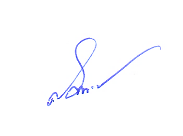 				คณะกรรมการตรวจรายงานการประชุมลงชื่อตรวจแล้วถูกต้อง                                          (ลงชื่อ)       	 	กรรมการตรวจรายงานการประชุม  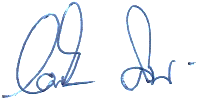                                                     (นายคำแปลง   ศรีบัว)                                               สมาชิกสภาเทศบาลตำบลโพน                                          (ลงชื่อ)        		กรรมการตรวจรายงานการประชุม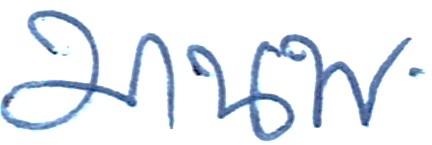                                                    (นายมานพ   นามปัญญา)                                                 สมาชิกสภาเทศบาลตำบลโพน                                           (ลงชื่อ)         		 กรรมการตรวจรายงานการประชุม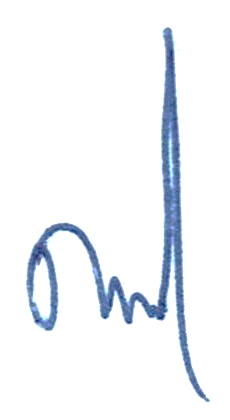                                                     (นายวุฒิชัย   เชยชมศรี)                                                สมาชิกสภาเทศบาลตำบลโพนรายงานการประชุมนี้  ได้รับการรับรองรายงานการประชุม  ในการประชุมสมัยสามัญ  สมัยที่  4  	 ครั้งที่  1  ประจำปี  พ.ศ. 2565  วันที่  26  ธันวาคม  2565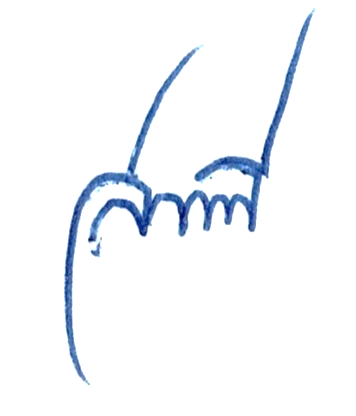                                            (ลงชื่อ)                               	ผู้รับรอง                                                                                                                                      (นางสมศรี   สระทอง)                                                                                                       รองประธานสภาเทศบาล ปฏิบัติหน้าที่แทน				                                                         ประธานสภาเทศบาลตำบลโพนลำดับที่ชื่อ – สกุลตำแหน่งลายมือชื่อ123456789101112นางสมศรี   สระทอง       นายคำแปลง   ศรีบัวนายเสริมศักดิ์   ราชติกานายทองพันธ์   ศรีบุญจันทร์นายศุกลวัฒน์   ภูจันหานายประสิทธิ์   คำภูษานายสมบัติ   ภูมิรินทร์นายบุญศิล   อิงภูนายสัมนัก   ปัสสะนายมานพ   นามปัญญานายวุฒิชัย   เชยชมศรีนายสมพงษ์   สุริโยรองประธานสภาเทศบาลตำบลโพนสมาชิกสภาเทศบาลตำบลโพนสมาชิกสภาเทศบาลตำบลโพนสมาชิกสภาเทศบาลตำบลโพนสมาชิกสภาเทศบาลตำบลโพนสมาชิกสภาเทศบาลตำบลโพนสมาชิกสภาเทศบาลตำบลโพนสมาชิกสภาเทศบาลตำบลโพนสมาชิกสภาเทศบาลตำบลโพนสมาชิกสภาเทศบาลตำบลโพน    สมาชิกสภาเทศบาลตำบลโพนเลขานุการสภาเทศบาลตำบลโพนสมศรี   สระทอง  คำแปลง   ศรีบัว      เสริมศักดิ์   ราชติกา ทองพันธ์   ศรีบุญจันทร์ศุกลวัฒน์   ภูจันหาประสิทธิ์   คำภูษา สมบัติ   ภูมิรินทร์    บุญศิล   อิงภูสัมนัก   ปัสสะมานพ   นามปัญญาวุฒิชัย   เชยชมศรีสมพงษ์   สุริโยลำดับที่ชื่อ – สกุลตำแหน่งหมายเหตุ1ร.ต.ต.วีระชัย   จำปาหารประธานสภาเทศบาลตำบลโพนเข้ารับการฝึกอบรมลำดับที่ชื่อ – สกุลตำแหน่งลายมือชื่อ12345678910111213นายนิพนธ์   อิงภูนายทองมี   สระทองนายพนมศิลา   ศรีบัวนายปิยะวัชร์   สระทอง   นายทรัพย์   เกษาพรมนางณฐอร   การถักนางสาวสุกัญญา   กำจรนางเสาวนีย์   คำเสนาะนางสุจรรยา   ทิพย์มณีนางสาวสุปราณี   อ่อนรัชชานางสาวปภาวรินท์   ภูมิสาตร์นายเลื่อน   หาระทานายจันทา   พันภูนายกเทศมนตรีตำบลโพนรองนายกเทศมนตรีตำบลโพนรองนายกเทศมนตรีตำบลโพนเลขานุการนายกเทศมนตรีตำบลโพนที่ปรึกษานายกเทศมนตรีตำบลโพนปลัดเทศบาลตำบลโพน                            หัวหน้าสำนักปลัดผู้อำนวยการกองการศึกษาผู้อำนวยการกองสาธารณสุขหน.ฝ่ายบริหารงานคลัง รก.ผอ.กองคลังเจ้าพนักงานธุรการชำนาญงาน--นิพนธ์   อิงภูทองมี   สระทอง           พนมศิลา   ศรีบัวปิยะวัชร์   สระทอง          ทรัพย์   เกษาพรม            ณฐอร   การถักสุกัญญา   กำจรเสาวนีย์   คำเสนาะสุจรรยา   ทิพย์มณีสุปราณี   อ่อนรัชชา ปภาวรินท์   ภูมิสาตร์เลื่อน   หาระทาจันทา   พันภู